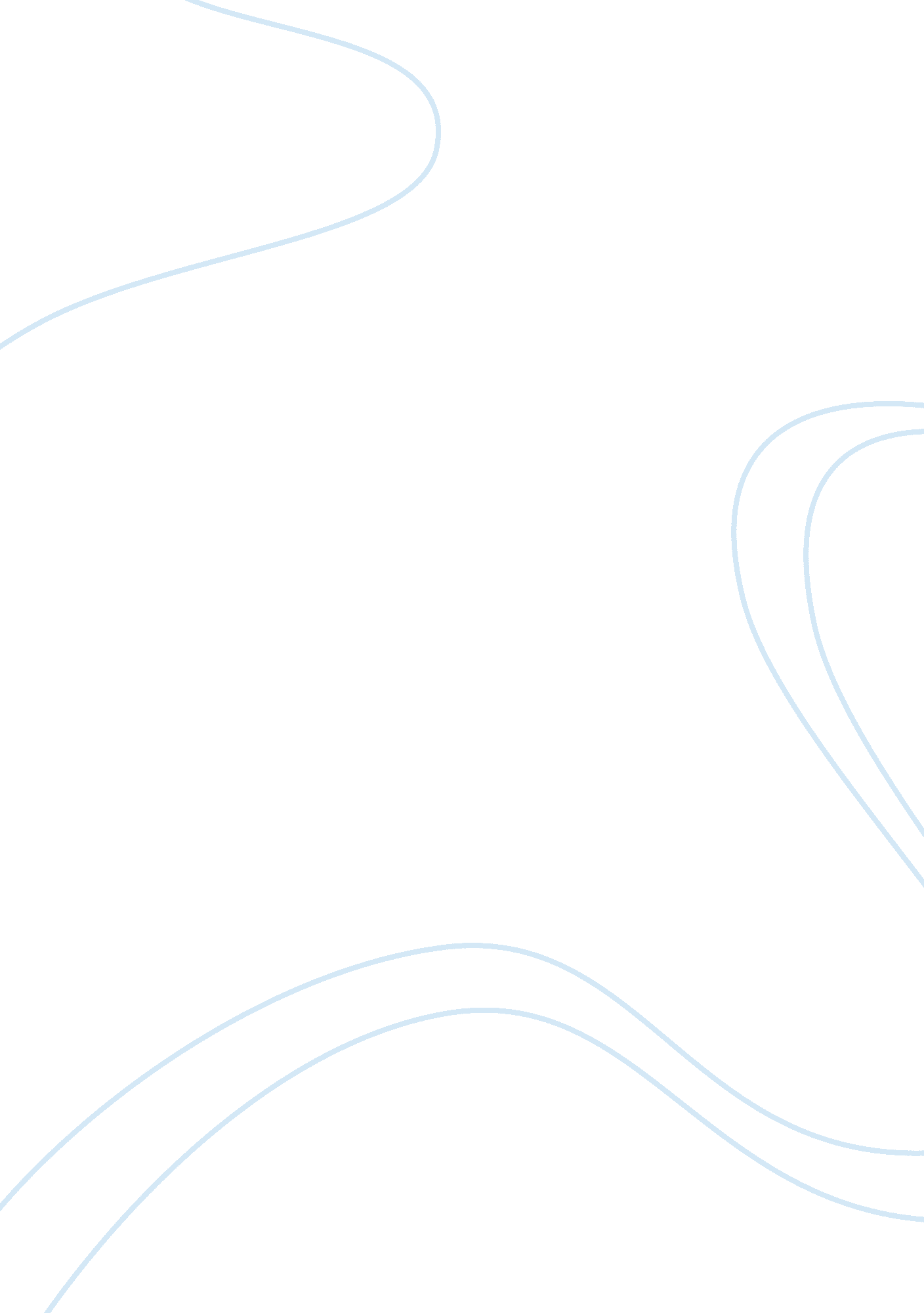 Short answersHistory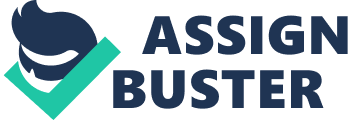 The Article and Arguments by Mallarme on Manet’s Art Mallarme begins the 1876 article by clarifying his was a kind of pendant the essay on modern art by Baudelaire. His article centers on a certain artists work as being a symbol of modern spirit and uses this artist’s work to affirm the position that new ideas in art play a crucial role of reeducating and sensitizing the society on aesthetics. The article precisely analyses Manet’s painting work as well as its relation to impressionism. 
2. The heart of Mallarme’s argument is in his illumination Manet’s artistic maturity and that of younger painters; he stresses the ability of modern paintings out of doors to peculiarly and meaningfully expose artistic truth. 
3. He suggests that this concern in modern painting using outdoor light symbolizes a democratic which was not there before and equates it to a move towards democracy in France’s politics. 
4. In illustrating Manet’s preoccupation with novel imagery, he describes the Olympia. Mallarme feels Manet’s work of the 1860s played an important role of educating the artist in terms of techniques thus Manet’s borrowings from the past works greatly inspired his revolutionary trait. 
5. Until Harris’s article Mallarme’s views on Manet’s art were based majorly on evidence present in a single article, “ Le jury de peinture pour 1874 et M. Manet.” Harris characterizes the work as being detailed in appreciating Manet’s mature painting thus merits a closer attention than it had received. 
6. He closes the essay with an enthused manifesto of a revolution in art that is led by artists, Manet, Monet, Degas, Berthe, Whistler, Morisot and Renoir. They are all according to him linked by a common concern in the open air. 
7. The next point is that Art by Manet in the 1960’s was electric in nature; he was first mannered and this earned his very mature a lot of praise by Mallarme who viewed it as a logical culmination of his objectives in art. 
8. The second was significant as it placed a lot of emphasis on the very detailed assessment of the features of characteristics of the paintings by Manet in 1870’s, changes that occurred in Manet’s artistic styles as well as the position of this art in the developments of contemporary French paintings. 
9. Manet aimed at progressively embracing nature and general laws in his artistic work, seeking to achieve a type of art as opposed to just personality and flooding his art with light and air. He did not intent to make a short lived exploit or impression; his goal was rather long term. 
10. Harris looks at the neglect of Mallarme’s article by many scholars of the times as being likely due to its publican in English language which was not native to him. The neglect could also be because the article appeared in a periodical which was obscure and short lived in Britain. 
Works Cited. 
1. Jean C. Harris. A Little-known Essay on Manet by Stephane Mallarme. The Art Bulletin, Vol. 46, No. 4 (1964) 